REPUBLICA  MOLDOVA	                         РЕСПУБЛИКА  МОЛДОВА CONSILIUL   RAIONAL        		           РАЙОННЫЙ СОВЕТ              RÎŞCANI 					        РЫШКАНЬDECIZIE nr. din  ___________ 2021,,Cu privire la  transmiterea cu titlul   gratuit a lemnelor pentru foc "In conformitate cu art. 43 al. () şi art. 74 alin (5) din Legea nr.436/2006 privind administrația publică locală, art.8, al. 2 din Legea nr.523/1999,,Cu privire la proprietatea publică a unităților administrativ -teritoriale" şi cu Regulamentul cu privire la modul de transmitere a bunurilor proprietate publică, aprobat prin Hotărärea Guvernului nr.901/2015 și examinând necesitățile de lemne a instituțiilor în baza solicitărilor și în vederea asigurării cu agent termic pentru organizarea optima a activității, Consiliul raional Decide:Se acceptă transmiterea cu titlul gratuit din proprietatea Consiliului raional     Rîşcani în gestiunea DÎTS pentru instituțiile din subordine 30 m3 de lemne de foc (anexa 1). Se constituie comisia de transmitere- primire a bunurilor ( anexa 2).Se obligă DĪTS Rişcani /Directileinstituțiilor de invătämânt beneficiare să monitorizeze utilizarea bunului conform destinației în corespundere cu actele normative în vigoare.Responsabil de îndeplinirea prezentei decizii se desemnează dl V. Dandara, şef D.I.T.S. Rişcani. Controlul îndeplinirii prezentei decizii va fi realizat de vicepreședinții d-nul Igor Stoian și dna Daniela Ciumac.Preşedinte al	şedinţei Consiliului Raional        Secretar  al şedinţe  Consiliului Raional                                                                                                                      Anexa 1                                                                 la Decizia Consiliului raional Rîșcani                                                                 nr.______  din_______________2021Secretar  al şedinţe  Consiliului Raional                                                                                     Anexa 2  la Decizia Consiliului raional Rîșcani                                                                       nr_____ din ________________2021Comisia de transmitere –primire a bunurilorIgor Stoian, vicepreședinte al raionului, președintele comisiei;Daniela Ciumac, vicepreședinte al raionului, membru;Viorel dandara, șef DÎTS, membru;Liubovi Timciuc, contabil-șef DÎTS, membru;Directorul instituției beneficiare.Secretar  al şedinţe  Consiliului Raional              NOTA INFORMATIVĂla proiectul deciziei ,,Cu privire la transmiterea cu titlu gratuit a lemnelor pentru foc” I. Denumirea autorului proiectului în calitate de  autor este Direcţia  Învăţământ Tineret şi Sport, autoritate publică responsabilă, conform competenţelor, de elaborarea şi promovarea proiectului de decizie. II.Condiţiile ce au impus elaborarea proiectului: Proiectul deciziei ,,Cu privire la transmiterea cu titlu gratuit a lemnelor pentru foc” a fost elaborat reieșind din analiza necesităților de lemne a instituțiilor de învățămînt și în vederea asigurării cu agent termic.III. Scopul şi obiectivele proiectului: Proiectul deciziei ,,Cu privire la transmiterea cu titlul gratuit a lemnelor pentru foc” are drept scop facilitarea accesului la servicii educaționale de calitate a activităților. IV. Principalele prevederi ale proiectului şi evidenţierea elementelor noi: Proiectul deciziei ,,Cu privire la la transmiterea cu titlul gratuit a lemnelor pentru foc” prevede prin diferite forme și metode specifice organizarea educației de calitate.V. Modul de încorporare  actului în cadrul normetiv în vigoare. Proiectul de decizie este elaborat în conformitate cu art. 43 al. (1) şi art. 74 alin (5) din Legea nr.436/2006 privind administrația publică locală, art.8, al. 2 din Legea nr.523/1999,,Cu privire la proprietatea publică a unităților administrativ -teritoriale" şi cu Regulamentul cu privire la modul de transmitere a bunurilor proprietate publică, aprobat prin Hotărärea Guvernului nr.901/2015 și examinând necesitățile de lemne a instituțiilor în baza solicitărilor și în vederea asigurării cu agent termic pentru organizarea optima a activității, VI. Fundamentarea economico-financiară Implementarea prezentului proiect nu va necesita cheltuieli suplimentare.VII. Consultarea publică a proiectului În scopul respectării prevederilor Legii nr. 239 din 13 noiembrie 2008 privind transparenţa în procesul decizional, proiectul a fost plasat pe pagina web a consiliului raional www.riscani.md la directoriul Transparenţa decizională, secţiunea Consultări publice ale proiectelor. Proiectul deciziei se prezintă comisiei consultative de specialitate pentru avizare şi se propune Consiliului raional pentru examinare şi adoptare în şedinţă. VIII. Constatările expertizei juridice: proiectul de decizie a fost examinat de servicul juridic al Apartului prședintelui, care a confirmat că decizia corespunde normelor legale.Şef al Direcţiei învăţămînt tineret şi sportNr.Denumirea instituției  BunultransmisPreț/m3Cantitatea       m3Valoarea     de   bilanț1Gim.CiubaraLemne de foc  650,00        5 3250,002Gim.HorodișteLemne de foc  650,00        5 3250,003Gim.PăscăuțiLemne de foc  650,00        5 3250,004Gim.PociumbăuțiLemne de foc  650,00        5 3250,005Gim.StruzeniLemne de foc  650,00        5 3250,006Școala de Sport RîșcaniLemne de foc  650,00        5 3250,00          Total3019500,00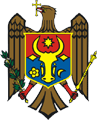 